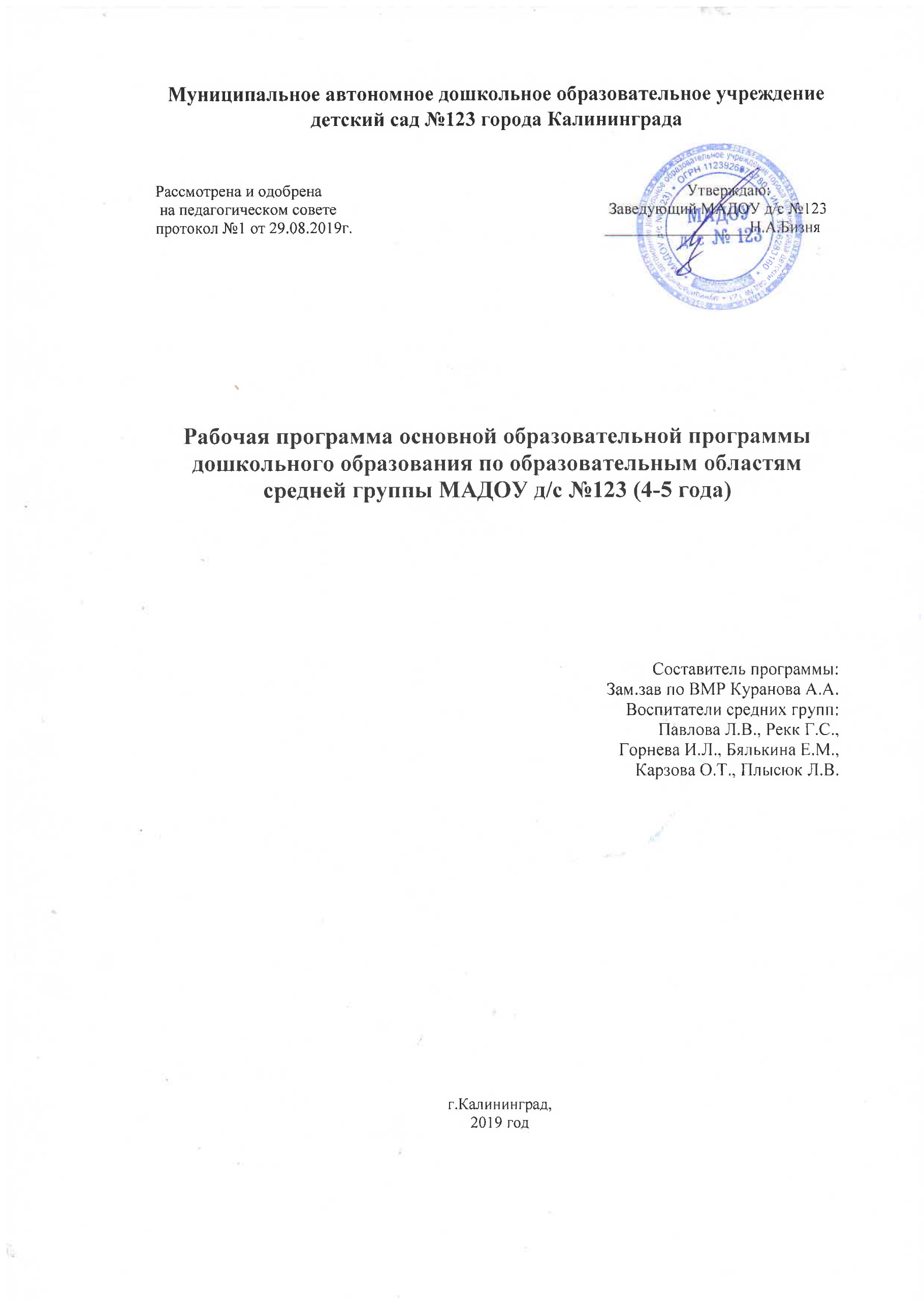 ВведениеДошкольное	образование приобретает все	большую	социальную значимость. Родители начинают понимать, что дошкольный возраст - это важный период, который будет влиять на последующее становление детской личности. Полноценное образование дошкольник может получить, прежде всего, в детском саду, где проводится всесторонняя творческая работа по детскому развитию. По мере того как возрастает запрос на дошкольное образование, становятся актуальными вопросы его организации. В условиях модернизации отечественного образования, российские дошкольные образовательные учреждения активно перестраивают работу в соответствии с новыми нормативными актами (Федеральным государственным образовательным стандартом к структуре основной образовательной программы дошкольного образования - ФГОС (Приказ Министерства образования и науки Российской Федерации (Минобрнауки России) от 17.10.2013 г. N 1155). Современные требования определяют новое представление о содержании и организации модели образовательного процесса. ориентированного на личность воспитанника. Новая модель предполагает составление рабочих программ воспитателей по каждой возрастной группе	с учетом их развития. Структура и содержание рабочей программы учитывают принцип интеграции образовательных областей, практико-ориентированное взаимодействие всех участников процесса и мотивации ребенка. Итоговые результаты освоения детьми основной образовательной программы раскрывают интегративные качества ребенка, которые он может приобрести в результате освоения программы в каждой возрастной группе, до подготовительной (модель выпускника). Целевой раздел программыПояснительная запискаРабочая программа разработана на основе Примерной образовательной программы дошкольного образования «Детство», авторы Бабаева Т.И., Гогоберидзе А.Г., Солнцева О.В. и др. (СПб.: ООО «ИЗДАТЕЛЬСТВО «ДЕТСТВО-ПРЕСС», 2016). Рабочая программа определяет содержание и организацию образовательной деятельности детей средней группы и направлена на развитие самостоятельности, познавательной и коммуникативной активности, социальной уверенности и ценностных ориентаций, определяющих поведение, деятельность	и отношение ребенка к миру. Содержание рабочей программы включает совокупность образовательных областей, которые обеспечивают разностороннее развитие личности детей в различных видах общения и деятельности с учетом их возрастных, индивидуальных психологических и физиологических особенностей по основным направлениям - социально-коммуникативному, познавательному, речевому, художественно-эстетическому, физическому. Цели и задачи по реализации рабочей ПрограммыЦель программы — создать каждому ребенку возможность для развития способностей, широкого взаимодействия с миром, активного практикования в разных видах деятельности, творческой самореализации. Программа направлена на развитие самостоятельности, познавательной и коммуникативной активности, социальной уверенности и ценностных ориентаций, определяющих поведение, деятельность и отношение ребенка к миру.Исходя из поставленной цели, формируются следующие задачи•охрану и укрепление физического и психического здоровья ребенка, формирование основ его двигательной и гигиенической культуры;•целостное развитие ребенка как субъекта посильных дошкольнику видов деятельности;•обогащенное развитие ребенка. обеспечивающее единый процесс социализации, индивидуализации с учетом детских потребностей, возможностей и способностей;•развитие на основе разного образовательного содержания эмоциональной отзывчивости, способности к сопереживанию, готовности к проявлению гуманного отношения в детской деятельности, поведении, поступках;•развитие познавательной активности, любознательности, стремления к самостоятельному познанию и размышлению, развитие умственных способностей и речи ребенка;•пробуждение творческой активности и воображения ребенка, желания включаться в творческую деятельность;•органичное вхождение ребенка в современный мир, разнообразное взаимодействие дошкольников с различными сферами культуры; с изобразительным искусством и музыкой, детской литературой и родным языком, экологией, математикой, игрой;•приобщение ребенка к культуре своей страны и воспитание уважения к другим народам и культурам;•приобщение ребенка к красоте, добру так как важно, чтобы дошкольный возраст стал временем, когда у ребенка пробуждается чувство своей сопричастности к миру, желание совершать добрые поступки.Реализация цели осуществляется в процессе разнообразных видов деятельности:•Образовательная деятельность, осуществляемая в процессе организации различных видов детской деятельности (игровой, коммуникативной, трудовой, познавательно-исследовательской, продуктивной, музыкально-художественной, чтения).•Образовательная деятельность, осуществляемая в ходе режимных моментов.•Самостоятельная деятельность детей.•Взаимодействие с семьями детей по реализации рабочей программы.Таким образом, решение программных задач осуществляется в совместной деятельности взрослых и детей и самостоятельной деятельности детей не только в рамках организованной образовательной деятельности, но и при проведении режимных моментов.Принципы и подходы к формированию рабочей ПрограммыРабочая программа соответствует следующим принципам:•Принцип полноценного проживания ребенком всех этапов детства (младенческого, раннего и дошкольного возраста), обогащение (амплификация) детского развития.•Принцип построения образовательной деятельности на основе индивидуальных особенностей каждого ребенка, при котором сам ребенок становится активным в выборе содержания своего образования, становится субъектом дошкольного образования.•Принцип содействия и сотрудничества детей и взрослых, признания ребенка полноценным участником (субъектом) образовательных отношений.•Принцип поддержки инициативы детей в различных видах деятельности.•Принцип сотрудничества с семьей.•Принцип приобщения детей к социокультурным нормам, традициям семьи, общества и государства.•Принцип формирования познавательных интересов и познавательных действий ребенка в различных видах деятельности.•Принцип возрастной адекватности дошкольного образования (соответствия условий, требований, методов - возрасту и особенностям развития).•Принцип учета этнокультурной ситуации развития детей.Планируемые результаты освоения ПрограммыРебенок может применять усвоенные знания и способы деятельности для решения несложных задач, поставленных взрослым. Доброжелателен в общении со сверстниками в совместных делах; проявляет интерес к разным видам деятельности, активно участвует в них. Овладевает умениями экспериментирования и при содействии взрослого активно использует их для решения интеллектуальных и бытовых задач. Сформированы специальные умения и навыки (речевые, изобразительные, музыкальные, конструктивные и др.), необходимые для осуществления различных видов детской деятельности.Откликается на эмоции близких людей и друзей. Испытывает радость от общения с животными и растениями, как знакомыми, так и новыми для него. Сопереживает персонажам сказок. Эмоционально реагирует на художественные произведения, мир природы.Проявляет стремление к общению со сверстниками, нуждается в содержательных контактах со сверстниками по поводу игрушек, совместных игр. общих дел, налаживаются первые дружеские связи между детьми. По предложению воспитателя может договориться со сверстником. Стремится к самовыражению в деятельности, к признанию и уважению сверстников. Охотно сотрудничает со взрослыми не только в практических делах, но и активно стремится к познавательному, интеллектуальному общению со взрослыми: задает много вопросов поискового характера. Начинает проявлять уважение к старшим, называет по имени и отчеству.В играх наблюдается разнообразие сюжетов. Называет роль до начала игры, обозначает свою новую роль по ходу игры. Проявляет самостоятельность в выборе и использовании предметов- заместителей, с интересом включается в ролевой диалог со сверстниками. Выдвигает игровые замыслы, инициативен в развитии игрового сюжета. Вступает в ролевой диалог. Проявляет интерес к игровому экспериментированию с предметами и материалами. Проявляет творчество в создании игровой обстановки, в театрализации. В играх с правилами принимает игровую задачу, проявляет интерес к результату, выигрышу.Речевые контакты становятся более длительными и активными. Для привлечения и сохранения внимания сверстника ребенок использует средства интонационной речевой выразительности (силу голоса, интонацию, ритм и темп речи). Выразительно читает стихи, пересказывает короткие рассказы, передавая свое отношение к героям. Использует в речи слова участия, эмоционального сочувствия, сострадания для поддержания сотрудничества, установления отношений со сверстниками и взрослыми. С помощью образных средств языка передает эмоциональные состояния людей и животных.Движения стали значительно более уверенными и разнообразными. Ребенок испытывает острую потребность в движении, отличается высокой возбудимостью. В случае ограничения активной двигательной деятельности быстро перевозбуждается, становится непослушным, капризным. Эмоционально окрашенная деятельность становится не только средством физического развития, но и способом психологической разгрузки.Выполняет доступные возрасту гигиенические процедуры, соблюдает элементарные правила здорового образа жизни: рассказывает о последовательности и необходимости выполнения культурно-гигиенических навыков. Самостоятелен в самообслуживании, сам ставит цель, видит необходимость выполнения определенных действий. В привычной обстановке самостоятельно выполняет знакомые правила общения со взрослыми здоровается и прощается, говорит «спасибо» и «пожалуйста». По напоминанию взрослого старается придерживаться основных правил поведения в быту и на улице.Отличается высокой активностью и любознательностью. Задает много вопросов поискового характера: «Почему?», «Зачем?», «Для чего?», стремится установить связи и зависимости в природе, социальном мире. Владеет основными способами познания, имеет некоторый опыт деятельности и запас представлений об окружающем; с помощью воспитателя активно включается в деятельность экспериментирования. В процессе совместной исследовательской деятельности активно познает и называет свойства и качества предметов, особенности объектов природы, обследовательские действия. Объединяет предметы и объекты в видовые категории с указанием характерных признаков.Имеет представления:о себе: знает свое имя полное и краткое, фамилию, возраст, пол. Осознает некоторые свои умения («умею рисовать» и пр.), знания («знаю, о чем эта сказка»), то чему научился («строить дом»). Стремится узнать от взрослого некоторые сведения о своем организме (для чего нужны руки, ноги, глаза, ресницы и пр.);о семье: знает состав своей семьи, рассказывает о деятельности членов своей семьи, о произошедших семейных событиях, праздниках, о любимых игрушках, домашних животных;об обществе (ближайшем социуме), его культурных ценностях: беседует с воспитателем о профессиях работников детского сада: помощника воспитателя, повара, медицинской сестры, воспитателя, прачки;о государстве: знает название страны и города, в котором живет, хорошо ориентируется в ближайшем окружении.Владеет разными способами деятельности, проявляет самостоятельность, стремится к самовыражению. Поведение определяется требованиями со стороны взрослых и первичными ценностными представлениями о том, «что такое хорошо и что такое плохо» (например, нельзя драться, нехорошо ябедничать, нужно делиться, нужно уважать взрослых и пр.). С помощью взрослого ребенок может наметить действия, направленные на достижение конкретной цели. Умеет работать по образцу, слушать взрослого и выполнять его задания, отвечать, когда спрашивают. [«Детство» стр. 33]Оценка результатов освоения ПрограммыПедагогическая диагностикаРеализация рабочей программы предполагает оценку индивидуального развития детей. Такая оценка производится педагогическим работником в рамках педагогической диагностики (оценки индивидуального развития дошкольников, связанной с оценкой эффективности педагогических действий и лежащей в основе	их дальнейшего планирования).Педагогическая диагностика проводится в ходе наблюдений за активностью детей в спонтанной и специально организованной деятельности.Инструментарий для педагогической диагностики - карты наблюдений детского развития, позволяющие фиксировать индивидуальную динамику и перспективы развития каждого ребенка в ходе:•коммуникации со сверстниками и взрослыми (как меняются способы установления и поддержания контакта, принятия совместных решений, разрешения конфликтов, лидерства и пр.);•игровой деятельности;•познавательной деятельности (как идет развитие детских способностей, познавательной активности);•проектной деятельности (как идет развитие детской инициативности, ответственности и автономии, как развивается умение планировать и организовывать свою деятельность);•художественной деятельности;•физического развития.Педагогическая диагностика преимущественно направлена на изучение ребенка дошкольного возраста для познания его индивидуальности и оценки его развития как субъекта познания, общения и деятельности; на понимание мотивов его поступков, видение скрытых резервов личностного развития, предвидение его поведения в будущем.Педагогическая диагностика достижений ребенка направлена на изучение:•деятельностных умений ребенка:•интересов, предпочтений, склонностей ребенка:•личностных особенностей ребенка:•поведенческих проявлений ребенка:•особенностей взаимодействия ребенка со сверстниками:•особенностей взаимодействия ребенка со взрослыми.Оценка результатов детского развития проводится один раз в год (май). В целях предотвращения переутомления воспитанников во время педагогической диагностики занятия не проводятся.Содержательный разделСодержание психолого-педагогической работы по освоению образовательных областей с учетом содержания парциальных программСодержание психолого-педагогической работы с детьми 4-5 лет дается по образовательным областям: «Социально-коммуникативное развитие», «Познавательное развитие», «Речевое развитие», «Художественно-эстетическое развитие». Содержание работы ориентировано на разностороннее развитие дошкольников с учетом их возрастных и индивидуальных особенностей.Задачи психолого-педагогической работы по формированию физических, интеллектуальных и личностных качеств детей решаются интегрировано в ходе освоения всех образовательных областей наряду с задачами, отражающими специфику каждой образовательной области, с обязательным психологическим сопровождением. При этом решение программных образовательных задач предусматривается не только в рамках непосредственно образовательной деятельности, но и в ходе режимных моментов — как в совместной деятельности взрослого и детей, так и в самостоятельной деятельности дошкольников.Календарный учебный график реализации Программы по областямУчебный план реализации Программы по областямПланирование образовательной деятельности согласно комплексно-тематическому принципу Образовательная область «Социально-коммуникативное развитие»Содержание образовательной работы направлено на:усвоение норм и ценностей, принятых в обществе, включая моральные и нравственные ценности;развитие общения и взаимодействия ребенка со взрослыми и сверстниками; становление самостоятельности, целенаправленности и саморегуляции собственных действий;развитие социального и эмоционального интеллекта, эмоциональной отзывчивости, сопереживания, формирование готовности к совместной деятельности со сверстниками, формирование уважительного отношения и чувства принадлежности к своей семье и к сообществу детей и взрослых в организации;формирование позитивных установок к различным видам труда и творчества;формирование основ безопасного поведения в быту, социуме, природе.Социальный мирОбразовательная область «Познавательное развитие»Содержание образовательной работы направлено на:•развитие интересов детей, любознательности и познавательной мотивации;•формирование познавательных действий, становление сознания; развитие воображения и творческой активности;•формирование первичных представлений о себе, других людях, объектах окружающего мира, о свойствах и отношениях объектов окружающего мира (форме, цвете, размере, материале, звучании, ритме, темпе, количестве, числе, части и целом, пространстве и времени, движении и покое, причинах и следствиях и др.), о малой родине и Отечестве, представлений о социокультурных ценностях нашего народа, об отечественных традициях и праздниках, о планете Земля как общем доме людей, об особенностях ее природы, многообразии стран и народов мира.Мир природыПознавательно-исследовательская деятельностьФормирование элементарных математических представлений (ФЭМП)Образовательная область «Речевое развитие»Содержание образовательной работы направлено на: владение речью как средством общения и культуры; обогащение активного словаря, развитие связной, грамматически правильной диалогической и монологической речи; развитие речевого творчества; развитие звуковой и интонационной культуры речи, фонематического слуха; знакомство с книжной культурой, детской литературой, понимание на слух текстов различных жанров детской литературы; формирование звуковой аналитико-синтетической активности как предпосылки обучения грамоте.Речевое развитиеОбразовательная область «Художественно-эстетическое развитие»Содержание образовательной работы направлено на:развитие предпосылок ценностно-смыслового восприятия и понимания произведений искусства (словесного, музыкального, изобразительного), мира природы; становление эстетического отношения к окружающему миру; формирование элементарных представлений о видах искусства; восприятие музыки, художественной литературы, фольклора; •стимулирование сопереживания персонажам художественных произведений; реализацию самостоятельной творческой деятельности детей (изобразительной, конструктивно-модельной, музыкальной и др.)Художественная литератураАппликация Н.Н. ЛеоноваКонструированиеРисование И.А. ЛыковаЛепка И.А.ЛыковаЗаключениеПредставленные методические рекомендации «Рабочая программа педагога в условиях реализации ФГОС» раскрывают практические подходы в разработке рабочей программы воспитателя. В зависимости от того, насколько грамотно педагог сможет проанализировать, спрогнозировать, спроектировать, организовать образовательный процесс, зависит и конечный результат всей образовательной работы. Рабочая программа педагога может стать инструментом совершенствования качества образования, если учитывает потребности социальных заказчиков на образовательные услуги, способствует достижению социально-значимых результатов образования воспитанников, стимулирует профессиональное развитие самого педагога.Приложение №1Учебно-методическое и материально-техническое обеспечение.Дидактические материалы по сопровождению основных видов деятельностиПриложение №2Учебный план МАДОУ д/с №123 на 2019 -2020 учебный годПриложение №3Распределение образовательной деятельности на 2019-2020 учебный годкорпус №1 Куйбышева средняя группа «Улыбка»Распределение образовательной деятельности на 2019-2020 учебный годкорпус №3 Костикова средняя группа «Веснушки»Распределение образовательной деятельности на 2019-2020 учебный годкорпус №3 Костикова средняя группа «Воробьи»Распределение образовательной деятельности на 2019-2020 учебный годкорпус №2 Потемкина, 23 младшая - средняя группа «Дельфинчик»В соответствии с требованиями СанПиН 2.4.1. 3049-13 максимально допустимый объем образовательной нагрузки в первой половине дня в средней группе не превышает 40 минут. В середине времени, отведенного на непрерывную образовательную деятельность, проводят физкультурные минутки. Перерыв между периодами НОД – не менее 10 минут. Продолжительность НОД – 20 минут.Продолжительность учебного года02.09.2019 – 31.08.2020Количество недель в учебном году36 недельСроки проведения каникул, их начало и окончание01.01.2020 – 08.01.2020Сроки проведения Дней открытых дверей в МАДОУ д/с№12320.04.2020 – 24.04.2020Виды образовательной деятельностиКоличество ОС и занятий в неделюКоличество в месяцКоличество в гожПознание:ФЭМП/ Сенсорное развитие Мир природы /Социальный мир10,5423618Коммуникация:Речевое развитиеХудожественная литература10,5423618Художественное творчество:Рисование/ЛепкаАппликация/Конструирование11443636Физическое развитие312108Музыка2872Общее количество1040360По продолжительности — 20 минут200 мин / 3 часа800мин / 13ч7200 / 120чМесяцНеделяТемаСентябрь1Вместе весело играть, танцевать и рисовать (ребенок и сверстники в детском саду)Сентябрь2Наши старшие друзья и наставники (ребенок и взрослые)Сентябрь3Какой я? Что я знаю о себе?Сентябрь4Волшебница осень (золотая осень, дары осени, сельскохозяйственные промыслы)Октябрь1Наши друзья - животныеОктябрь2Мой дом, мой городОктябрь3Удивительный предметный мирОктябрь4Труд взрослых. ПрофессииНоябрь1Поздняя осень.Ноябрь2Семья и семейные традицииНоябрь3Наши добрые делаНоябрь4Зеленые друзья (мир комнатных растений)Декабрь1Мальчики и девочкиДекабрь2Зимушка -зимаДекабрь3Народное творчество, культура и традицииДекабрь4Новогодние чудесаЯнварь2Играй — отдыхай (неделя игры, каникулы)Январь3Юные волшебники (неделя творчества)Январь4Почемучки (неделя познания)Февраль1Зимние забавы, зимние виды спортаФевраль2Волшебные слова и поступки (культура общения, этикет и эмоции)Февраль3Наши мужчины - защитники ОтечестваФевраль4Будь осторожен! (ОБЖ)Март1О любимых мамах и бабушкахМарт2Помогаем взрослымМарт3Искусство	и культура (живопись, скульптура,архитектура, декоративно - прикладное творчество, книжная графика, музыка, театр, музей)Март4Удивительный и волшебный мир книгАпрель1Растем здоровыми, активными, жизнерадостными (режим дня, закаливание, культурно гигиенические навыки, физкультура, полезные и вредные привычки)Апрель2Весна - красна!Апрель3Пернатые соседи и друзьяАпрель4Дорожная грамотаМай1Моя страна, моя РодинаМай2Путешествие в страну загадок, чудес, открытий, экспериментовМай3Путешествие по экологической тропеМай4Водоем и его обитатели, аквариумМесяцТемаЦельОктябрь«Я - человек»Обогащать представление детей о себе и своих сверстниках. Учить различать людей по полу, возрасту, индивидуальным особенностям. Расширять и активизировать словарный запас.Ноябрь«Знакомство со светофором и пешеходным переходом»Познакомить с элементарными правилами дорожного движения, светофором, пешеходным переходом. Расширить знания о транспорте, работе водителя. Учить рассказывать, отмечать на вопросы, внимательно слушать.Декабрь«Моя семья»Формировать у детей представление о семье как о людях которые живут вместе, любят друг друга. Воспитывать желание заботиться о близких. Учить составлять короткий рассказ.Январь«Где работают мои близкие»Узнавать и называть людей разных профессий. Развивать интерес к профессиям близких людей. Воспитывать уважение к людям разных профессий.Февраль«Экскурсия по близлежащим улицам»Познакомить детей с объектами микрорайона. Развивать интерес к жизни родного города. Закреплять знания о названиях улиц микрорайона.Март«Калининград — наш любимый город»Знакомство с историей нашего города, достопримечательностями. Рассматривание фотографий, иллюстраций.Апрель«Москва — столица нашей Родины»Познакомить детей с главным городом страны — Москвой, его историей и достопримечательностями.МесяцТемаЦельСентябрьСоставление описательных рассказов об овощах и фруктахУчить детей составлять описательные рассказы об овощах (фруктах), определять последовательность изложения, используя в качестве плана модели-картинки. Уточнить и закрепить представления детей об овощах и фруктах, отличающихся друг друга по внешнему виду и способу произрастания. Воспитывать умение слушать друг друга.ОктябрьСравнение комнатных растений (герань душистая и бальзамин)Учить сравнивать листья растения по следующим признакам: окраске, форме, величине, характеру поверхности, количеству листьев.Ноябрь«Как поливать растения»Закрепить знание структуры трудового процесса. Обучить детей практическим навыкам поливки. Воспитывать отношение к растениям как к живым существам.Декабрь«Как дикие звери готовятся к зиме»Формировать представление о том, что дикие животные приспосабливаются к изменениям погодных условий. Закрепить представление о том, что у каждого времени года свои особенности и как дикие звери приспосабливаются к жизни в зимних условиях.Декабрь«Как живут растения зимой»Обобщить и систематизировать представления детей о приспособлении растений к сезонным явлениям. Обобщить представление детей о необходимости света, тепла, влаги почвы для роста растения. Учить устанавливать связи: зависимость состояния растения от условий среды и степени удовлетворения потребностей.ЯнварьРассматривание и сравнение воробья и вороныРасширить знания детей о жизни птиц зимой: об их внешнем виде, о питании. Учить распознавать птиц (воробей, ворона) по способам передвижения, издаваемым звукам. Воспитывать заботливое отношение, интерес.Февраль«Наблюдение за рыбкой»Закрепить знания детей о рыбке и условиях ее жизни в аквариуме (строение, условиях жизни, уход за аквариумом). Развивать интерес ко всему живому, окружающему нас.МартБеседа о насекомыхЗакрепить представления детей о насекомых, учить выделять их главные признаки. Формирование знания о том, как насекомые защищаются от врагов. Развивать умение сравнивать, выделять общие и отличительные признаки насекомых. Воспитывать любознательность.МартБеседа о домашних животных.Формировать представления о домашних животных. (Живут рядом с человеком, приносят ему пользу, человек о них заботится:кормит, лечит. Воспитывать интерес к домашним животным.Апрель«Как узнать растение» (дерево, куст, траву)Обобщить представления о типичной морфологии растений. Закрепить умение различать и называть части растений. Формировать представления о потребностях растений (тепло, свет, влага, земля)МесяцТемаЦельЦельСентябрь«Том и Джерри»Освоение способов обследования, сравнения фигур с целью выделения сторон и углов. Развитие умения находить нужную фигуру по отрицанию свойства (в данном случае — формы). Самостоятельное освоение детьми правил движения по лабиринту. Стр.40Освоение способов обследования, сравнения фигур с целью выделения сторон и углов. Развитие умения находить нужную фигуру по отрицанию свойства (в данном случае — формы). Самостоятельное освоение детьми правил движения по лабиринту. Стр.40Октябрь«Мышиные истории»Освоение способов различения и соотнесения предметов по размеру, количеству. Установление простых зависимостей. Упражнение в обследовании и выделении фигур четырехугольной формы. Стр.41Освоение способов различения и соотнесения предметов по размеру, количеству. Установление простых зависимостей. Упражнение в обследовании и выделении фигур четырехугольной формы. Стр.41Октябрь«Ежиные истории»Освоение способов перемещения цветных квадратов по правилу. Упражнение в счете, воспроизведении количества до заданного числа. Выделение определенного количества из множества. Стр.42Освоение способов перемещения цветных квадратов по правилу. Упражнение в счете, воспроизведении количества до заданного числа. Выделение определенного количества из множества. Стр.42Ноябрь«Три котенка»Развитие комбинаторных умений. Воспроизведение отношений «выше-ниже», «над-под», «между». Уточнение представлений о направлениях счета. Соотношение предметов по цвету с ориентацией на сюжет игры. Стр.43Развитие комбинаторных умений. Воспроизведение отношений «выше-ниже», «над-под», «между». Уточнение представлений о направлениях счета. Соотношение предметов по цвету с ориентацией на сюжет игры. Стр.43Ноябрь«Переполох»Упражнение детей в воспроизведении количества по представлению, счете от исходного числа до заданного. Составление целого из частей, ориентирование в пространстве «от себя». Стр.45Упражнение детей в воспроизведении количества по представлению, счете от исходного числа до заданного. Составление целого из частей, ориентирование в пространстве «от себя». Стр.45Декабрь«Тимошка-озорник»Воссоздание числового ряда и группировка предметов (по 5- 7). Упражнение в определении места предмета в ряду. Употребление в речи слова «кроме». Определение формы на основе отрицания признака. Стр.46Воссоздание числового ряда и группировка предметов (по 5- 7). Упражнение в определении места предмета в ряду. Употребление в речи слова «кроме». Определение формы на основе отрицания признака. Стр.46Декабрь«Путешествие»Освоение умений сосчитывать предметы, расположенные по-разному. Отражение в речи процесса продвижения по лабиринту стр.46Освоение умений сосчитывать предметы, расположенные по-разному. Отражение в речи процесса продвижения по лабиринту стр.46Январь«Новые приключения Тома и Джерри»Выбор детьми предметов, подлежащих сравнению с силуэтом. Выделение групп предметов по цвету (на основе описания). Упражнение по ориентации в пространстве. Стр. 47Январь«Отважныекладоискатели»Развитие умений соотносить форму и размер фигур, уравнивать группы предметов по количеству. Стр.48Февраль«Красная Шапочка»Сравнение и нахождение фигур на основе отрицания одного из признаков. Развитие умения устанавливать последовательность расположения предметов (при условии их чередования через один). Упражнение в делении группы предметов на части. Стр.49Февраль«Царевна-лягушка»Развитие умений проходить по лабиринту, называть изменения в направлении, запоминать ориентиры. Упражнение в порядковом счете, проведении прямых линий. Стр.49Март«Элли и ее друзья»Развитие умений делить предметы на группы по 2 (парами) и исключать из них один, составлять целое из двух равных частей, увеличивать количество предметов при досчитывании. Стр.50Март«Цветик-семицветик»Освоение детьми умений воспроизводить симметрию. Составление групп предметов по заданному условию, целого предмета на основе правила. Уточнение представлений о порядке следования времен года. Освоение графических навыков в процессе прохождения по нитевому лабиринту. Стр.51Апрель«Обезьяний детский сад»Соотнесение количества предметов, числа и цифры. Упражнение в увеличении и уменьшении на 1. Деление целого на равные части. Стр.53Апрель«За грибами»Развитие умения решать простые логические задачи. Последовательно делить общее количество на 3 равные части (по 3). Считать методом досчитывания. Стр.54Май«Праздник»Освоение умений сравнивать группы предметов по количеству и цвету. Определение соответствия и отношения «больше-меньше на 1». Развитие комбинаторных умений.МесяцТемаЦельСентябрь«Описание игрушки — собаки»Учить составлять рассказ об игрушках с описанием их внешнего вида; закрепление произношения пройденных звуков [у],[а],[г],[к],[в] учить правильно произносить в словах звуки [с- сь]; закреплять представления о значении терминов «слово», «звук».СентябрьСоставление рассказа по картине «Кошка с котятами»Учить составлять рассказ по картине совместно со взрослым; учить составлять короткий рассказ на тему из личного опыта; учить соотносить слова, обозначающие названия животных и их детенышей.Сентябрь«Описание игрушки — кошки»Учить составлять рассказ об игрушках с описанием их внешнего вида; закрепление произношения пройденных звуков [у],[а],[г],[к],[в] учить правильно произносить в словах звуки [с- сь]; закреплять представления о значении терминов «слово», «звук».Октябрь«Описание игрушки - лисы»Учить при описании игрушки называть ее признаки, действия, связывать между собой предложения закреплять умение соотносить названия животных с названиями их детенышей.упражнять в использовании форм ед. и мн. числа существительных, формирование представления о предлогах за, под.на.в. Укреплять артикуляционный аппарат.Октябрь«Составление описательного рассказа о питомцах»Учить составлять описание игрушки, называть характерные признаки и действия, подводить к составлению короткого рассказаюбогащение словаря; знакомство с термином «слово».ОктябрьСоставление сюжетного рассказа по набору игрушек «Таня. Жучка и котенок»Учить составлять рассказ исходя из набора игрушек; активизировать в речи слова, обозначающие качества и действия предметов; закреплять правильное произношение изолированного звука [з]ОктябрьПересказ сказки «Пузырь, соломинка и лапоть»Учить пересказывать короткую сказку, выразительно передавать диалог персонажей; учить пользоваться точными наименованиями для называния детенышей животных, употреблять форму повелительного наклонения глаголов.НоябрьСоставление сюжетного рассказа по ролямФормировать навыки диалогической речи, учить самостоятельно задавать вопросы и отвечать на них; активизация словаря; учить понимать и активно использовать в речи интонацию удивления, радости, вопроса, вслушиваться в звучание слов, выделять заданный звук в словах.НоябрьПридумывание загадок-описаний об игрушках.Учить описывать предмет, не называя его, развивать диалогическую речь, учить задавать вопросы и отвечать на них; активизация словаря; продолжать знакомить с термином «слово», учить вслушиваться в слова.НоябрьСоставление рассказа-описания по лексической теме«Мебель»Учить высказываться на тему из личного опыта, предложенную воспитателем; учить правильно называть предметы мебели, познакомить с их назначением; учить правильно использовать в речи предлоги.Составление рассказа по картине «Собака со щенятами»Подвести детей к составлению небольшого связного рассказа по картине; учить составлять короткий рассказ на тему из личного опыта. Учить правильно образовывать формы род. падежа существительных; активизировать в речи глаголы.ДекабрьОписание игрушек — белки, зайчика, мышонкаУчить составлять короткий описательный рассказ об игрушке; учить ориентироваться на окончания слов при согласовании прилагательных с существительными в роде; образовывать слова при помощи суффиксов. Учить слышать и произносить звук [ш].ДекабрьСоставление рассказа о любимой игрушкеУчить описывать и сравнивать кукол: правильно называть наиболее характерные признаки, строить законченные предложения. Активизировать в речи прилагательные, учить пользоваться словами с противоположным значением, закрепить представления о понятии «мебель». Развивать выразительность речи.ДекабрьСоставление рассказа-описания по лексической теме «Зимняя одежда»Учить давать описания зимней одежды. Учить правильно называть зимнюю одежду, формировать представление о ее назначение; закрепить понятие «одежда»', учить выделять на слух и правильно произносить звук [ж], изолированный, в словах и фразах, подбирать слова на заданный звук.ДекабрьПридумывание загадок-описаний об игрушках.Учить описывать предмет, не называя его, развивать диалогическую речь, учить задавать вопросы и отвечать на них; активизация словаря; продолжать знакомить с термином «слово», учить вслушиваться в слова.ЯнварьПересказ рассказа Я.Тайца «Поезд»Учить пересказывать небольшой рассказ, впервые прочитанный на занятии, выразительно передавать прямую речь персонажей. Упражнять в образовании формы родительного падежа мн. числа существенных. Закрепить представления о значении терминов «слово», «звук».учить самостоятельно подбирать слово со звуком [С]ЯнварьСоставление сюжетного рассказа по набору игрушек «Случай в лесу»Побуждать к составлению коротких рассказов исходя из набора игрушек; учить правильно использовать в речи предлоги в, на. под, между. Закреплять правильное произношение звука [ж] в словах и фразах, учить выделять этот звук в словах; учить правильно пользоваться интонацией.ЯнварьСоставление рассказа по картине «Не боимся мороза»Учить составлять небольшой рассказ, отражающий содержание картины, по плану, предложенному воспитателем. Учить подбирать определения к словам снег, зима, снежинки. Продолжать учить выделять звуки в слове, подбирать слова на заданный звук.ФевральПридумывание продолжения рассказа «Белочка, заяц и волк»Учить исходя из набора игрушек составлять короткий рассказ вместе с воспитателем; развивать диалогическую речь. Учить пони мать смысл загадок, правильно называть качества предметов; учить использовать в ответах на вопросы воспитателя сложноподчиненные и простые распространенные предложения. Учить выделять и четко произносить звук[ч] в словах и фразах.ФевральСоставление описания внешнего видаУчить составлять описания друг друга внешнего вида, одежды. Учить образовывать формы ед. и мн. числа глагола хотеть, формы повелительного наклонения глаголов рисовать, танцевать. Дать представление о том, что звуки в словах идут друг за другом в определенной последовательности.ФевральСоставление рассказа с использованием предложенных предметов.Упражнять в составлении рассказа о предметах и действиях с предметами. Упражнять в образовании названий посуды. Учить правильно произносить звук [ч], отчетливо проговаривать слова с этим звуком.ФевральПересказ рассказа Е. Чарушина «Курочка». Сравнение предметных картинок.Учить пересказывать рассказ. Учить сравнивать объекты на картинках о величине, цвету; подбирать определения, антонимы; согласовывать прилагательные с существительными в роде, числе. Учить подбирать слова, сходные по звучанию.МартОписание потерявшихся зайчат по картинкам.Учить составлять описание предмета, нарисованного на картинке, выделяя существенные признаки. Упражнять в подборе глагола к существительному. Учить четко и правильно произносить звук [щ], выделять этот звук в словах.МартСоставление рассказа «День рождения Тани»Учить составлять описание предметов посуды и рассказ на заданную тему. Образовывать названия предметов посуды, уметь описывать их. называя качества и действия; закрепить умение образовывать имена существительные — названия посуды. Закрепить произношение звука [щ].МартСоставление описания животных по картинкам.Учить составлять описание по картинке, называть объект, его свойства, признаки, действия, давать ему оценку. Учить составлять сложноподчиненные предложения. Закрепить правильное произношение звука щ, учить выделять этот звук в словах. Закреплять умение различать твердые и мягкие звуки.МартСоставление описания по лексической теме «Овощи»Учить описывать овощи, правильно их называть. Уточнить представления об овощах, учить выделять в овощах определенные свойства, правильно классифицировать овощи. Продолжать учить вслушиваться в звучание слов, выделять на слух звуки в словах, находить слова, сходные по звучанию.АпрельУпотребление в речи слов спространственным значениемПродолжать учить составлять описания предметов, игрушек. Учить правильно употреблять слова, обозначающие пространственные отношения. Учить четко и правильно произносить звуки [л] и [ль], закреплять умение подчеркнуто произносить звук в слове, различать на слух твердые и мягкие согласные звуки, определять первый звук в слове.АпрельПересказ рассказа Н.Калининой «Помощники»Учить пересказывать рассказ, замечать несоответствия с текстом в пересказах товарищей. Закрепить умение образовывать назначения предметов посуды по аналогии, обратить внимание на несхожесть некоторых названий. Закреплять представления о звуковом составе слова.АпрельОписание внешнего вида животныхПродолжать учить составлять описание предметов. Упражнять в образовании форм глагола хотеть (хочу-хочет, хотим-хотят). Закреплять правильное произношение звуков [л],[ль], изолированных, в словах и фразах, учить выделять этот звук в речи.АпрельСоставление рассказа по картине «Курочка»Учить составлять короткий описательный рассказ по картине. Учить сравнивать петуха и курицу, курицу и цыплят. Закрепить умение самостоятельно подбирать слова, сходные и не сходные по звучанию; представление о том, что звуки в слове следуют друг за другом.МайСоставлениеУчить составлять описание предметов. Учить подбирать нужныеМайописаний персонажей сказки «Теремок»по смыслу слова; закреплять усвоение обобщающих понятий: «овощи», «одежда», «мебель». Учить четко и правильно произносить звуки [р]-[рь], подбирать слова с этими звуками.МайОпределение специфических признаков предмета.Учить составлять описание игрушки, называя ее характерные признаки. Упражнять в образовании форм род. падежа мн. числа существительных. Закреплять представления о том, что слова звучат, состоят из звуков, что звуки в слове разные; умения самостоятельно заканчивать слово.МесяцТемаЦельСентябрь Знакомство с малыми фольклорными формами —потешкамиПознакомить детей с жанром — потешки. Учить понимать смысл потешек. Октябрь Русская народная сказка «Лисичка со скалочкой»Познакомит детей с жанром — сказка. Воспитывать эмоционально-образное восприятие содержание сказки. Учить понимать и оценивать характер и поступки героевОктябрь Русская народная сказка «Гуси-лебеди»Учить понимать образное содержание и идею сказки, передавать структуру с помощью моделирования, замечать и понимать образные слова и выражения в тексте. Развивать творческое воображение.Ноябрь Стихотворение И. Мазнина «Осень»Закреплять знания о признаках осени. Воспитывать эмоциональное восприятие картины осенней природы. Формировать умение выражать свои впечатления в образном слове, выразительно рассказывать стихотворение наизусть, интонационно передовать задумчивость, грусть.Ноябрь Рассказ Е.Чарушина «Про зайчат»Знакомиться с жанром рассказа. Учить понимать тему и содержание рассказа. Закреплять умение использовать сравнения, подбирать определения, синонимы к заданномуслову. Развивать интерес к информации, которую несет текст.Декабрь «Веселыестихотворения»Учить понимать содержание стихотворения, их юмористический смысл и несоответствия. Помогать в осмыслении значений образных выражений. Закреплять умение использовать средства интонационной выразительности.Декабрь Стихотворения о зиме.Учить эмоционально воспринимать и осознавать образное содержание поэтического текста. Развивать образную речь.Январь Русская народная сказка «Зимовье зверей»Учить понимать и оценивать характеры героев, передавать интонационно характер персонажей.Январь Продолжать знакомить с малыми фольклорными формами — пословицами.Познакомить детей с жанром — пословица. Учить понимать смысл пословиц. Выучить несколько пословиц о дружбе.Февраль Русская народная сказка «Жихарка»Познакомить со сказкой. Обратить внимание детей на образные слова и выражения в тексте. Учить придумывать свою оконцовку сказки.Февраль Русская народная сказка «У страха глаза велики»Учить понимать эмоционально-образное содержание сказки. Закреплять представление о жанровых особенностях произведения. Подводить к пониманию значения пословиц.Март Знакомство со стихами о весне.Помочь понять содержание стихов, учить слушать произведения. Побуждать детей принимать участие в чтении.Март Русская народная сказка «Лисичка-сестричка и серый волк»Закреплять представление о жанровых особенностях сказки. Продолжать эмоционально воспринимать образное содержание сказки, осмысливать характеры и поступки персонажей.Апрель Знакомство с малыми фольклорными формами - загадками.Познакомить с жанром загадки. Помочь отгадывать, построенные на описании сравнения.Апрель Рассказ Е.Чарушина «Воробей»Учить пересказывать текст самостоятельно, сопереживать, выражать свое отношение к сюжету рассказа.Май Знакомство с малыми фольклорными формами — скороговорками.Познакомить с жанром скороговорка. Учить придумывать небольшие истории по их сюжету.МесяцТемаТемаЦельСентябрь«Мы строим домик» (предметная аппликация)«Мы строим домик» (предметная аппликация)Познакомить детей с ножницами, учить правильно держать их в руках и резать по прямой (разрезать бум .прямоугольник на широкие полоски); вызвать интерес к созданию из нарезанных полосок композиции; показать прием деления квадрата по диагонали на два треугольника: знакомить с правилами безопасности при работе с ножницамиОктябрь«Вы со мной знакомы близко, я - приветливая киска»(декоративнаяаппликация)Учить создавать аппликацию из узких полосок разной длины, пользоваться материалами и инструментами для аппликации; развивать чувство цвета, глазомер.Учить создавать аппликацию из узких полосок разной длины, пользоваться материалами и инструментами для аппликации; развивать чувство цвета, глазомер.Октябрь«Натюрморт» (предметная аппликация)Знакомить детей с натюрмортом как видом искусства; учить скручивать бумагу, придавать ей разнообразные формы, объединять изготовленные предметы в композицию.Знакомить детей с натюрмортом как видом искусства; учить скручивать бумагу, придавать ей разнообразные формы, объединять изготовленные предметы в композицию.Ноябрь«Вкусный компот» (предметная аппликация)Учить детей создавать аппликативный образ фруктов; закреплять умение вырезать силуэт по контуру; отрабатывать навыки работы с ножницами; вызывать интерес к аппликацииУчить детей создавать аппликативный образ фруктов; закреплять умение вырезать силуэт по контуру; отрабатывать навыки работы с ножницами; вызывать интерес к аппликацииНоябрь«Две морковки и капуста» (предметная аппликация)Задачи: учить создавать аппликативные изображения овощей: морковку - способом разрезания прямоугольника по диагонали и закругления уголков, капусту - способом обрывной аппликации; развивать чувство композиции.Задачи: учить создавать аппликативные изображения овощей: морковку - способом разрезания прямоугольника по диагонали и закругления уголков, капусту - способом обрывной аппликации; развивать чувство композиции.Декабрь«Для любимой мамочки, сделаю подарочек!» (декоративная аппликация)Учить составлять гармоничную композицию из бумажных полосок, чередующихся по цвету; продолжать освоение техники резания ножницами по прямой; знакомить с новым способом- резание бумаги по линиям сгибаУчить составлять гармоничную композицию из бумажных полосок, чередующихся по цвету; продолжать освоение техники резания ножницами по прямой; знакомить с новым способом- резание бумаги по линиям сгибаДекабрь«Скоро праздник - Новый год» (декоративная аппликация)Учить составлять аппликативное изображение елочки из треугольников; учить разрезать ножницами квадраты пополам по диагонали; вызывать у детей интерес к декоративной аппликации.Учить составлять аппликативное изображение елочки из треугольников; учить разрезать ножницами квадраты пополам по диагонали; вызывать у детей интерес к декоративной аппликации.Январь«Домик для птиц» (сюжетная аппликация)Учить приклеивать готовую форму на опр.часть основы листа, согласно образцу; обобщать знания о птицах; воспитывать любовь к птицам.Учить приклеивать готовую форму на опр.часть основы листа, согласно образцу; обобщать знания о птицах; воспитывать любовь к птицам.Январь«Глаза-угольки, губы- сучки, холодный, большой, кто я такой?» (предметная аппликация)Закреплять знания детей о круглой форме; учить вырезать дополнительные детали: морковку, глаза, ведро; учить составлять изображения из частей располагая их по величинеЗакреплять знания детей о круглой форме; учить вырезать дополнительные детали: морковку, глаза, ведро; учить составлять изображения из частей располагая их по величинеФевраль«Рыбки в водице» (коллективная аппликация)Учить составлять гармоничные образы рыб из отдельных элементов кругов, овалов, треугольников); учить вырезывать круги и овалы из квадратов или прямоугольников путем закругления углов; развивать воображение, умение самостоятельно выбирать материал.Учить составлять гармоничные образы рыб из отдельных элементов кругов, овалов, треугольников); учить вырезывать круги и овалы из квадратов или прямоугольников путем закругления углов; развивать воображение, умение самостоятельно выбирать материал.Февраль«Украсим шляпку»Систематизировать элементарные знания детей о головных уборах (береты, шапки, шляпы, колпаки); формировать умение самостоятельно выбирать цветовую гамму, соответствующую радостному настроению; вызывать положительный отклик на результаты своего творчестваСистематизировать элементарные знания детей о головных уборах (береты, шапки, шляпы, колпаки); формировать умение самостоятельно выбирать цветовую гамму, соответствующую радостному настроению; вызывать положительный отклик на результаты своего творчестваМарт«Открытка для мамочки» (декоративная аппликация)Развивать умение создавать изображения цветочной композиции; формировать навыки работы с цветной бумагой, ножницами; закреплять знания о цвете и форме.Развивать умение создавать изображения цветочной композиции; формировать навыки работы с цветной бумагой, ножницами; закреплять знания о цвете и форме.Март«Егоркин оберег» (декоративная аппликация)Формировать умение составлять узоры из геометрических фигур в технике аппликации; расширять и укреплять представления о старинных семейных обычаях: воспитывать уважение к русскому фольклоруФормировать умение составлять узоры из геометрических фигур в технике аппликации; расширять и укреплять представления о старинных семейных обычаях: воспитывать уважение к русскому фольклоруАпрель«Веселый клоун» (предметная аппликация)Учить вырезать круги способом закругления четырех уголков квадрата; совершенствовать аппликативную технику, умение классифицировать предметы по цвету; воспитывать самостоятельность, уверенность, инициативность.Учить вырезать круги способом закругления четырех уголков квадрата; совершенствовать аппликативную технику, умение классифицировать предметы по цвету; воспитывать самостоятельность, уверенность, инициативность.Апрель«Поможем повару» (предметная аппликация)Уточнить представления детей о труде повара; закрепить умение вырезать круги, раскладывать и наклеивать готовые формы, накладывая их одну на другую; закрепить навык наклеивания.Уточнить представления детей о труде повара; закрепить умение вырезать круги, раскладывать и наклеивать готовые формы, накладывая их одну на другую; закрепить навык наклеивания.Май«Праздничный салют» (коллективная аппликация)Учить создавать коллективную композицию; закреплять умение складывать круги пополам, совмещая сторону, проглаживая линию сгиба; закрепить навык наклеивания, соблюдая последовательность действий; воспитывать аккуратность в работе.Учить создавать коллективную композицию; закреплять умение складывать круги пополам, совмещая сторону, проглаживая линию сгиба; закрепить навык наклеивания, соблюдая последовательность действий; воспитывать аккуратность в работе.МесяцТемаТемаЦельСентябрь«Домики»«Домики»Закреплять умение и навыки, приобретенные ранее.Октябрь«Заборчики»«Заборчики»Учить устанавливать кирпичики вертикально, соблюдая между ними расстояние равное ширине одного кирпичика.Октябрь«Ворота»«Ворота»Учить сооружать красивые ворота по образцу; обращать внимание на аккуратность и прочность построек.Ноябрь«Сарайчики»«Сарайчики»Учить строить сарайчики, применяя длинные пластины; обращать внимание на прочность конструкций.Ноябрь«Гаражи»«Гаражи»Учить детей строить гаражи по условиям воспитателя; следить, как дети отбирают нужный материал, поощрять придуманные конструктивные решенияДекабрь«Сарай для животных»«Сарай для животных»Учить детей соразмерять постройки с игрушками.Январь«Трамвай»«Трамвай»Учить преобразовывать постройку в ширину, познакомить с новой деталью-цилиндром.Январь«Мосты»«Мосты»Учить детей строить мосты из стройматериала; закрепить их назначение, строение, название частей (опоры, спуски, перекрытия)Февраль«Записная книжка» (подарок папе)«Записная книжка» (подарок папе)Учить детей складывать прямоугольный лист пополам, проглаживать линию сгиба, украшать поделку аппликацией, воспитывать аккуратность в работе.Февраль«По собственному замыслу»«По собственному замыслу»Закрепить у детей полученные знания и конструктивные навыки; способствовать развитию их творчества, самостоятельности.Март«Двухэтажный дом» (из бумаги)«Двухэтажный дом» (из бумаги)Закреплять полученные навыки и умения работы с бумагой; формировать обобщенные представления о домах.Март«Конструирование по условиям»«Конструирование по условиям»Закрепить название деталей конструктора (куб, кирпич, цилиндр, конус) и называть их; рассказывать из каких деталей и как построить широкий низкий автобусАпрель«Вагон из бумаги»«Вагон из бумаги»Учить делать вагон из бумаги, наклеивать окна и готовые колеса.Апрель«Мост через реку»«Мост через реку»Учить детей правильно подбирать стройматериал для постройки, устанавливать зависимость формы мостов от их функционального назначения.Май«По собственному замыслу»Учить детей создавать замысел и реализовывать его, добиваясь поставленной цели.Учить детей создавать замысел и реализовывать его, добиваясь поставленной цели.МесяцТемаЦельСентябрь«Посмотрим в окошко» По замыслу (диагностика)Рисование простых сюжетов по замыслу. Выявление уровня развития графических умений и композиционных способностей.Сентябрь«Храбрый петушок» рисование по представлениюРисование петушка гуашевыми красками. Совершенствование техники владения кистью: свободно и уверенно вести кисть по ворсу, повторяя общее очертание силуэта.Октябрь«Яблоко-спелое, красное, сладкое»Рисование многоцветного (спелого) яблока гуашевыми красками и половинки яблока (среза) цветными карандашами или фломастерами.Октябрь«Кисть рябинки, гроздь калинки»рисование ватными палочкамиСоздание красивых осенних композиций с передачей настроения. Свободное сочетание художественных материалов, инструментов и техник.Ноябрь«Мышь и воробей» рисование красками по мотивам лит. произведенияСоздание простых графических сюжетов по мотивам сказок. Понимание обобщенного способа изображения разных животных (мышь и воробей).Ноябрь«Зайка серенький стал беленьким»рисование с элементами аппликацииТрансформация выразительного образа зайчика: замена летней шубки на зимнюю- наклеивание бумажного силуэта серого цвета и раскрашивание белой гуашевой краской.Декабрь«Морозные узоры» декоративное рисованиеРисование морозных узоров в стилистике кружевоплетения. Свободное, творческое применение разных декоративных элементов (точка, круг, листок и т.д.)Декабрь«Наша елочка»Рисование новогодней елки гуашью с передачей особенностей ее строения и размещения в пространстве. Выбор конкретных приемов работы в зависимости от общей формы худ. объекта.Январь«Перчатки и котятки» декоративное с элементами аппликацииИзображение и оформление «перчаток» (или рукавичек) по своим ладошкам. Формирование графических умений — обведение кисти руки с удерживанием карандаша без отрыва от бумаги. Создание орнамента.Январь«Снеговики в шапочках и шарфиках» рисование краскамиРисование нарядных снеговиков в шапочках и шарфиках. Освоение приемов декоративного оформления комплектов зимней одежды. Развитие глазомера, чувства цвета, формы и пропорций.Февраль«Кто-кто в рукавичке живет...» рисование цв. карандашами по замыслу.Создание интереса к иллюстрированию знакомых сказок. Рисование по содержанию литературного произведения. Передача в рисунке характера и настроения героев. Освоение приемов передачи сюжета.Февраль«Крючка, Злючка и Зака- Закарючка» рисование- фантазирование по мотивам шуточной песенкиРисование фантазийных образов по мотивам шуточного стих-я. Самостоятельный поиск изобразительно-выразительных средств. Создание изображений двумя руками.Март«Как розовые яблоки, на ветках снегири» сюжетное рисованиеРисование снегирей на заснеженных ветках. Создание простой композиции. Передача особенностей внешнего вида конкретной птицы — строение тела и окраски.Март«Мышка и мишка» рисование гуашьюСамостоятельный отбор содержания рисунка. Решение творческой задачи: изображение контрастных по размеру образов (мишка и мышка) с передачей взаимоотношений между ними. Получение серого цвета для мышки.Апрель«Храбрый мышонок» сюжетное с элементами аппликацииПередача сюжета лит-го произведения: создание композиции, включающей героя — храброго мышонка — и препятствий, которые он преодолевает.Апрель«Веселые матрешки» декоративное рисование (с натуры)Знакомство с матрешкой. Рисование с натуры с передачей формы, пропорций и элементов оформления одежды. Воспитание интереса к народной культуре.Май«Красивые салфетки» декоративное рисование с элементами аппликацииРисование узоров на салфетках круглой и квадратной формы. Гармоничное сочетание элементов декора по цвету и форме (точки. круги, пятна, линии).Понимание зависимости орнамента от формы салфетки.Май«Радуга-дуга, не давай дождя»рисование дидактическоеОтражение в рисовании о красивых природных явлениях разными изобразительными средствами. Формирование элементарных представлений по цветоведению. Воспитание эстетического отношения к природе.МесяцТемаЦельСентябрь«Вот поезд наш едет. Колеса стучат...» Предметная лепкаСоздание коллективной композиции из паровозика и вагончиков. Освоение способа деления бруска пластилина стекой на одинаковые части (вагончики)Сентябрь«Жуки на цветочной клумбе» КоллективнаяЛепка жуков конструктивным способом с передачей строения (туловище, голова, шесть ножек). Закрепление способа лепки полусферы (частичное сплющивание шара).Октябрь«Петя-петушок, золотой гребешок»Природный материалСоздание выразительного образа петушка из пластилина и природного материала. Экспериментирование с художественными материалами, развитие чувства формы.Октябрь«Вот какой у нас арбуз!» предметнаяЛепка ломтей арбуза - моделирование частей (корка, мякоть) по размеру и форме, вкрапление настоящих арбузных семечек или лепка из пластилина.Ноябрь«Мухомор»По представлениюЛепка мухомора конструктивным способом из четырех частей (шляпка, ножка, «юбочка», полянка). Изготовление крапин для шляпки (разрезание жгутика на мелкие кусочки)Ноябрь«Вот ежик-ни головы, ни ножек...» СюжетнаяЛепка ежика с передачей характерных особенностей внешнего вида. Экспериментирование с художественными материалами для изображения колючей «шубки».Декабрь«Дед Мороз принес подарки» СюжетнаяЛепка фигуры человека на основе конуса (в длинной шубе). Самостоятельный выбор приемов лепки для передачи характерных особенностей Деда Мороза (длинная борода, высокий воротник на шубе, большой мешок с подарками). Моделирование мешка из плоской формы (лепешки) путем преобразования в объемную.Декабрь«Снежная баба»Создание выразительных лепных образов конструктивным способом. Понимание лепки.Январь«Два жадных медвежонка»Обучение лепке медвежат конструктивным способом и разыгрывать сюжет по мотивам венгерской народной сказки «Два жадных медвежонка» Синхронизация движения обеих рук. Развитие глазомера, чувства формы и пропорций.Январь«Прилетайте в гости» (воробушки на кормушке)Лепка птиц конструктивным способом из 4-5 частей, разных по форме и размеру, с использованием дополнительных материалов (бисер, семечки и т.д.) Получение выразительного цвета путем смешивания двух исходных цветов.Февраль«Чайный сервиз для игрушек» коллективнаяЛепка посуды конструктивным способом (каждый ребенок лепит чайную пару). Создание коллективной композиции (чайного сервиза для игрушек). Формирование навыков сотрудничества и сотворчества.Февраль«Веселые вертолеты» (папин день) ПредметнаяЛепка вертолетов конструктивным способом из разных по форме и размеру деталей. Уточнение представления о строении и способе передвижения вертолета.Март«Цветы -сердечки» лепка рельефная декоративная из пластилина или соленого тестаСоздание рельефных картин в подарок близким людям — мамам и бабушкам. Поиск вариантов изображения цветов с элементами — сердечками.Март«Филимоновские игрущки-свистульки» Декоративная, народнаяЗнакомство с филимоновской игрушкой как видом народного декоративно-прикладного искусства. имеющим свою специфику и образную выразительность. Формирование представления о ремесле игрушечных дел мастеров.Апрель«Курочка и петушок» Декоративная из пластилина или соленого тестаСоздание условий для творчества детей по мотивам филимоновской игрушки. Уточнение представления о характерных элементах декора и цветосочетания.Апрель«Звезды и кометы» РельефнаяСоздание рельефной картины со звездами, созвездиями и кометами. Самостоятельный поиск средств и приемов изображения (скручивание и свивание удлиненных жгутиков для хвоста кометы, наложение одного цветового слоя на другой).Май«Наш аквариум» РельефнаяАктивизация применения разных приемов лепки для создания красивых водных растений и декоративных рыбок. Поиск изобразительно-выразительных средств.Май«Муха-цокотуха» Сюжетная коллективнаяСоздание сюжетной пластической композиции по мотивам литературного произведения «Муха-цокотуха». Лепка насекомых в движении с передачей характерных особенностей строения (туловище, крылья, ножки) и окраски. Сочетание разных материалов для изображения мелких деталей. Формирование коммуникативных навыков.Направление развитияЦентрОсновноеНаправление развитияФизическоеразвитиеФИЗКУЛЬТУРНО-ОЗДОРОВИТЕЛЬНЫЙ ИГРОВОЙЦЕНТРРасширение индивидуального двигательногоопыта в самостоятельной деятельностиМячи резиновые, мячи пластмассовые (разного размера), мячи массажные. Бубен большой и маленький; Скакалки. Кегли (большие и маленькие). Мяч-попрыгунчик. Резинка для прыгания. Обручи разных размеров ;Массажные коврики.ПознавательноеразвитиеИГРОВОЙ ЦЕНТР «ПРИРОДА— НАШ ДРУГ»Расширение познавательного опыта, его использование в трудовой деятельностиКомнатные растения; Гербарий, природный материал. Паспорт комнатных растений. Календарь природы. Инвентарь для ухода за комнатными растениями. Альбомы «Они должны жить»; «Мир вокруг нас»; «Времена года». Наборы картин: «В мире растений», «Живая природа», «Птицы». Энциклопедии о животных,растениях. Наборы картин: «В мире растений», «Живая природа», «Птицы». Энциклопедия. ИГРОВОЙЦЕНТР«ЗАНИМАТЕЛЬНАЯМАТЕМАТИКА»Развитиематематическихпредставлений.Наборы геометрических фигур, демонстрационный и раздаточный материал для счёта. Комплекты цифр и математических знаков для магнитной доски. Шнуровки, лото, счётные палочки, геометрическая мозаика, геометрическая мозаика магнитная. Волшебные часы.Дидактические игры: «Сложи картинку», «Что сначала, что потом», «Четвёртый лишний», «Цвета», «Подбери пару», «Часть и целое», «Цвет, форма, размер», «Контуры». Блоки Дьенеша. Палочки Кьюзинера.ИГРОВОЙЦЕНТР«ПАТРИОТИЧЕСКИЙ»Демонстрационный материал «Символы государства». Карта Калининграда и Калининградской области, глобус, флаги России. Калининграда. Стенд «Наш город». Комплекты открыток о Калининграде; Дидактический материал «Защитники Отечества», «9 мая - день победы», «Великая Отечественная война»; «Ордена и медали».ИГРОВОЙЦЕНТР«СТРОИТЕЛЬ»ИГРОВОЙЦЕНТР«АВТОМОБИЛИСТЫ»Проживание,преобразованиепознавательногоопыта впродуктивнойдеятельности.Развитие ручнойумелости,творчества.Выработкапозиции творцаКонструктор мелкий и крупный. Пластмассовый напольный конструктор.Строительный материал деревянный: крупный и мелкий. Небольшие игрушки для обыгрывания построек: фигурки людей и животных и др.Транспорт мелкий, средний, крупный: машины легковые и грузовые.Строительные инструменты;Машинки легковые маленькие и большие.Специальные машины.РечевоеразвитиеУГОЛОК ХУДОЖЕСТВЕН НОЙ КНИГИФормированиеумениясамостоятельно работать с книгой, «добывать» нужную информациюДетская художественная литература в соответствии с возрастом детейИГРОВОЙЦЕНТР«ТЕАТРАЛЬНЫЙ»Развитиетворческихспособностей,фантазииКукольный театр. Настольный театрШапочки; маски, парики, платочки.Костюмы.Социально-коммуникативноеразвитиеЦЕНТРСЮЖЕТНОРОЛЕВЫХИГРРеализация ребенком полученных и имеющихся знаний об окружающем мире в игре. Накопление жизненного опытаСюжетно-ролевая игра «Салон красоты»:Набор парикмахера; Сюжетно-ролевая игра «Магазин»: игровой модуль «Магазин». Касса, весы; Кондитерские изделия; Хлебобулочные изделия. Корзины, кошельки, тележки. Предметы-заместители; Овощи, фрукты. Сюжетно-ролевая игра «Больница»: игровой модуль «Больница». Набор доктора;Сюжетно-ролевая игра «Семья»: игровой модуль «Кухонная плита». Комплект кукольной мебели; Игрушечная посуда: кухонная, чайная, столовая.Художественно-эстетическое развитиеИГРОВОЙЦЕНТР«ДЕТСКОЕТВОРЧЕСТВО»Проживание,преобразованиепознавательногоопыта впродуктивнойдеятельности.Развитие ручнойумелости,творчества.Выработкапозиции творцаМатериал для рисования: альбомы.бумага цветная для рисования; акварельные и гуашевые краски, простыеи цветные карандаши, мелки, восковыемелки, баночки для воды, трафареты длярисования; трафареты для печатаниякрасками, палитры. Материал для лепки: пластилин, индивидуальные клеёнки; доски для лепки. Материал для аппликации и ручного труда: клей ПВА, кисти для клея, ёмкость под клей, салфетки, цветная бумага и картон, белый картон, гофрированная бумага. Образцы по аппликации и рисованию; Альбом «Гжель», «Хохломская роспись», «Дымка», «Городецкая роспись». Пособия И.Лыковой: «Рисуем пальчиками», «Пластилиновый спектакль», «Азбука аппликации».ИГРОВОЙЦЕНТР«МУЗЫКАЛЬНЫЙ»Развитиемузыкальныхспособностей,танцевальноготворчества.Развитиетворческихспособностей в самостоятельно-ритмическойдеятельностиДудочки.  Погремушки. Бубны.  Микрофон игрушечный. Ксилофон. Маракасы. Аудиотека, (кассеты, диски. USB). Атрибуты для ряженья: шляпы, бусы, сарафаны, юбки, косынки. ГитараРежим работы МАДОУ д/с 123Режим работы МАДОУ д/с 123Режим работы МАДОУ д/с 123Режим работы МАДОУ д/с 12307.00 – 19.00 (дежурные группы), 07.30-18.00 (обычная группа)кроме выходных и праздничных дней07.00 – 19.00 (дежурные группы), 07.30-18.00 (обычная группа)кроме выходных и праздничных дней07.00 – 19.00 (дежурные группы), 07.30-18.00 (обычная группа)кроме выходных и праздничных дней07.00 – 19.00 (дежурные группы), 07.30-18.00 (обычная группа)кроме выходных и праздничных дней07.00 – 19.00 (дежурные группы), 07.30-18.00 (обычная группа)кроме выходных и праздничных дней07.00 – 19.00 (дежурные группы), 07.30-18.00 (обычная группа)кроме выходных и праздничных днейПродолжительность учебного годаПродолжительность учебного годаПродолжительность учебного годаПродолжительность учебного года02.09.2019 – 31.08.202002.09.2019 – 31.08.202002.09.2019 – 31.08.202002.09.2019 – 31.08.202002.09.2019 – 31.08.202002.09.2019 – 31.08.2020Количество недель в учебном годуКоличество недель в учебном годуКоличество недель в учебном годуКоличество недель в учебном году36 недель36 недель36 недель36 недель36 недель36 недельСроки проведения каникул, их начало и окончаниеСроки проведения каникул, их начало и окончаниеСроки проведения каникул, их начало и окончаниеСроки проведения каникул, их начало и окончание01.01.2020 – 08.01.202001.01.2020 – 08.01.202001.01.2020 – 08.01.202001.01.2020 – 08.01.202001.01.2020 – 08.01.202001.01.2020 – 08.01.2020Сроки проведения Дней открытых дверей в МАДОУ д/с№123Сроки проведения Дней открытых дверей в МАДОУ д/с№123Сроки проведения Дней открытых дверей в МАДОУ д/с№123Сроки проведения Дней открытых дверей в МАДОУ д/с№12320.04.2020 – 24.04.202020.04.2020 – 24.04.202020.04.2020 – 24.04.202020.04.2020 – 24.04.202020.04.2020 – 24.04.202020.04.2020 – 24.04.2020Сроки проведения мониторинга детьми планируемых результатов освоения основной общеобразовательной программы дошкольного образованияСроки проведения мониторинга детьми планируемых результатов освоения основной общеобразовательной программы дошкольного образованияСроки проведения мониторинга детьми планируемых результатов освоения основной общеобразовательной программы дошкольного образованияСроки проведения мониторинга детьми планируемых результатов освоения основной общеобразовательной программы дошкольного образования01.09.2019 - 11.09.201901.05.2020 - 15.05.202001.09.2019 - 11.09.201901.05.2020 - 15.05.202001.09.2019 - 11.09.201901.05.2020 - 15.05.202001.09.2019 - 11.09.201901.05.2020 - 15.05.202001.09.2019 - 11.09.201901.05.2020 - 15.05.202001.09.2019 - 11.09.201901.05.2020 - 15.05.2020Работа МАДОУ д/с №123 в летний периодРабота МАДОУ д/с №123 в летний периодРабота МАДОУ д/с №123 в летний периодРабота МАДОУ д/с №123 в летний период01.06.2020-31.08.202001.06.2020-31.08.202001.06.2020-31.08.202001.06.2020-31.08.202001.06.2020-31.08.202001.06.2020-31.08.2020Учебный план образовательной деятельностиУчебный план образовательной деятельностиУчебный план образовательной деятельностиУчебный план образовательной деятельностиУчебный план образовательной деятельностиУчебный план образовательной деятельностиУчебный план образовательной деятельностиУчебный план образовательной деятельностиУчебный план образовательной деятельностиУчебный план образовательной деятельностиОбязательная часть (70%)Обязательная часть (70%)Обязательная часть (70%)Обязательная часть (70%)Обязательная часть (70%)Обязательная часть (70%)Обязательная часть (70%)Обязательная часть (70%)Обязательная часть (70%)Обязательная часть (70%)Наименование образовательной областиВторой год обучения (2-4 лет)Второй год обучения (2-4 лет)Третий год обучения (4-5 лет)Третий год обучения (4-5 лет)Третий год обучения (4-5 лет)Четвертый год обучения (5-6 лет)Четвертый год обучения (5-6 лет)Пятый год обучения (6-7 лет)Пятый год обучения (6-7 лет)Наименование образовательной областив неделюв годв неделюв неделюв годв неделюв годв неделюв годОбразовательная область «Социально-коммуникативное развитие»Образовательная область «Социально-коммуникативное развитие»Образовательная область «Социально-коммуникативное развитие»Образовательная область «Социально-коммуникативное развитие»Образовательная область «Социально-коммуникативное развитие»Образовательная область «Социально-коммуникативное развитие»Образовательная область «Социально-коммуникативное развитие»Образовательная область «Социально-коммуникативное развитие»Образовательная область «Социально-коммуникативное развитие»Образовательная область «Социально-коммуникативное развитие»Исследование объектов живой и неживой природы, экспериментирование. Познание предметного и социального мира, освоение безопасного поведения0,5180,50,518272272Образовательная область «Познавательное развитие»Образовательная область «Познавательное развитие»Образовательная область «Познавательное развитие»Образовательная область «Познавательное развитие»Образовательная область «Познавательное развитие»Образовательная область «Познавательное развитие»Образовательная область «Познавательное развитие»Образовательная область «Познавательное развитие»Образовательная область «Познавательное развитие»Образовательная область «Познавательное развитие»Математическое и сенсорное развитие1361136136272Конструирование1361136136136Образовательная область «Художественно-эстетическое развитие»Образовательная область «Художественно-эстетическое развитие»Образовательная область «Художественно-эстетическое развитие»Образовательная область «Художественно-эстетическое развитие»Образовательная область «Художественно-эстетическое развитие»Образовательная область «Художественно-эстетическое развитие»Образовательная область «Художественно-эстетическое развитие»Образовательная область «Художественно-эстетическое развитие»Образовательная область «Художественно-эстетическое развитие»Образовательная область «Художественно-эстетическое развитие»Изобразительная деятельность0,5180,50,5180,5180,518Музыкальное развитие0,5180,50,5180,5180,518Чтение художественной литературы0,5180,50,5180,5180,518Образовательная область «Физическое развитие»Образовательная область «Физическое развитие»Образовательная область «Физическое развитие»Образовательная область «Физическое развитие»Образовательная область «Физическое развитие»Образовательная область «Физическое развитие»Образовательная область «Физическое развитие»Образовательная область «Физическое развитие»Образовательная область «Физическое развитие»Образовательная область «Физическое развитие»Двигательная деятельность1361136136136Образовательная область «Речевое развитие»Образовательная область «Речевое развитие»Образовательная область «Речевое развитие»Образовательная область «Речевое развитие»Образовательная область «Речевое развитие»Образовательная область «Речевое развитие»Образовательная область «Речевое развитие»Образовательная область «Речевое развитие»Образовательная область «Речевое развитие»Образовательная область «Речевое развитие»Развитие речи0,5180,50,5180,5180,518Подготовка к обучению грамоте-----0,5180,518ИТОГО:5,51985,55,51987,52708,5306Часть, формируемая участниками образовательных отношений (30%)Часть, формируемая участниками образовательных отношений (30%)Часть, формируемая участниками образовательных отношений (30%)Часть, формируемая участниками образовательных отношений (30%)Часть, формируемая участниками образовательных отношений (30%)Часть, формируемая участниками образовательных отношений (30%)Часть, формируемая участниками образовательных отношений (30%)Часть, формируемая участниками образовательных отношений (30%)Часть, формируемая участниками образовательных отношений (30%)Часть, формируемая участниками образовательных отношений (30%)Образовательная область «Речевое развитие»Образовательная область «Речевое развитие»Образовательная область «Речевое развитие»Образовательная область «Речевое развитие»Образовательная область «Речевое развитие»Образовательная область «Речевое развитие»Образовательная область «Речевое развитие»Образовательная область «Речевое развитие»Образовательная область «Речевое развитие»Образовательная область «Речевое развитие»«Программа развития речи дошкольников» О.С.Ушакова0,5180,50,5181,5541,554Образовательная область «Художественно-эстетическое развитие»Образовательная область «Художественно-эстетическое развитие»Образовательная область «Художественно-эстетическое развитие»Образовательная область «Художественно-эстетическое развитие»Образовательная область «Художественно-эстетическое развитие»Образовательная область «Художественно-эстетическое развитие»Образовательная область «Художественно-эстетическое развитие»Образовательная область «Художественно-эстетическое развитие»Образовательная область «Художественно-эстетическое развитие»Образовательная область «Художественно-эстетическое развитие»Изобразительная деятельность «Цветные ладошки» И.А.Лыкова0,5180,50,5180,5181,590Музыкальная деятельность «Музыкальное развитие детей» О.П.Радынова1361136136136Музыкальная деятельность «Топ-Хлоп, малыши» Т.И.Сауко0,5180,50,5180,5180,518Образовательная область «Физическое развитие»Образовательная область «Физическое развитие»Образовательная область «Физическое развитие»Образовательная область «Физическое развитие»Образовательная область «Физическое развитие»Образовательная область «Физическое развитие»Образовательная область «Физическое развитие»Образовательная область «Физическое развитие»Образовательная область «Физическое развитие»Образовательная область «Физическое развитие»Двигательная деятельность «Физическая культура дошкольникам» Л.Д.Глазырина2722272272272ИТОГО:4,51624,54,51625,51986,5234День неделиОбразовательная деятельностьВремяПонедельник изобразительная деятельность/лепка9.00-9.20Понедельник музыкальное развитие10.00-10.20Вторник математическое и сенсорное развитие9.00-9.20Вторник физическое развитие10.10-10.35Средачтение художественной литературы 1/3 неделяпознавательно-исследовательская деятельность (в природе/познание предметов и соц.мира) - 2/4неделя9.00-9.20Средафизическое развитие15.50-16.10Четверг аппликация / конструирование9.00-9.30Четверг музыкальное развитие15.30-15.50Пятницакоммуникативная деятельность (развитие речи)9.00-9.20Пятницафизическое развитие на улице11.45-12.10Средняя группа 10 образовательных ситуаций в неделюСредняя группа 10 образовательных ситуаций в неделюСредняя группа 10 образовательных ситуаций в неделюСовместная образовательная деятельность и культурных практик в режимных моментахСовместная образовательная деятельность и культурных практик в режимных моментахСовместная образовательная деятельность и культурных практик в режимных моментахОбщениеОбщениеежедневноСитуации общения воспитателя с детьми и накопления положительного социально-эмоционального опытаСитуации общения воспитателя с детьми и накопления положительного социально-эмоционального опытаежедневноБеседы и разговоры с детьми по их интересамБеседы и разговоры с детьми по их интересамежедневноИгровая деятельность, включая сюжетно-ролевую игру с правилами и другие виды игрИгровая деятельность, включая сюжетно-ролевую игру с правилами и другие виды игр3 раза в неделюИндивидуальные игры с детьми (сюжетно-ролевая, режиссерская, игра-драматизация, строительно-конструктивные игры)Индивидуальные игры с детьми (сюжетно-ролевая, режиссерская, игра-драматизация, строительно-конструктивные игры)2 раза в неделюСовместная игра воспитателя и детей (сюжетно-ролевая, режиссерская, игра-драматизация, строительно-конструктивные игры)Совместная игра воспитателя и детей (сюжетно-ролевая, режиссерская, игра-драматизация, строительно-конструктивные игры)1 раз в 2 неделиДетская студия (театрализованные игры)Детская студия (театрализованные игры)ежедневноПодвижные игрыПодвижные игры1 раз в 2 неделиОпыты, эксперименты, наблюдения (в том числе экологической направленности)Опыты, эксперименты, наблюдения (в том числе экологической направленности)ежедневноНаблюдения за природой (на прогулке)Наблюдения за природой (на прогулке)Формы творческой активности, обеспечивающей художественно-эстетическое развитие детейФормы творческой активности, обеспечивающей художественно-эстетическое развитие детейФормы творческой активности, обеспечивающей художественно-эстетическое развитие детей1 раз в месяцМузыкально-театральная гостиная (музыкальное развлечение совместно с музыкальным руководителем)Музыкально-театральная гостиная (музыкальное развлечение совместно с музыкальным руководителем)1 раз в неделюТворческая мастерская (рисование, лепка, художественный труд по интересам)Творческая мастерская (рисование, лепка, художественный труд по интересам)ежедневноЧтение литературных произведенийЧтение литературных произведенийСамообслуживание и элементарный бытовой трудСамообслуживание и элементарный бытовой трудежедневноСамообслуживаниеСамообслуживаниеежедневноТрудовые поручения (индивидуально и по подгруппам)Трудовые поручения (индивидуально и по подгруппам)1 раз в неделюТрудовые поручения (общий и совместный труд)Трудовые поручения (общий и совместный труд)День неделиОбразовательная деятельностьВремяПонедельник музыкальное развитие9.00-9.20Понедельник коммуникативная деятельность (развитие речи)9.30-9.50Вторник математическое и сенсорное развитие9.00-9.25Вторник физическое развитие10.15-10.35Средафизическое развитие9.00-9.20Средаизобразительная деятельность / лепка10.00-10.20Четверг музыкальное развитие9.00-9.20Четверг аппликация / конструирование10.00-10.20Пятницафизическое развитие9.00-9.20Пятницачтение художественной литературы 1/3 неделяпознавательно-исследовательская деятельность (в природе/познание предметов и соц.мира) - 2/4неделя10.00-10.20Младшая группа 10 образовательных ситуаций в неделюМладшая группа 10 образовательных ситуаций в неделюМладшая группа 10 образовательных ситуаций в неделюСовместная образовательная деятельность и культурных практик в режимных моментахСовместная образовательная деятельность и культурных практик в режимных моментахСовместная образовательная деятельность и культурных практик в режимных моментахОбщениеОбщениеежедневноСитуации общения воспитателя с детьми и накопления положительного социально-эмоционального опытаСитуации общения воспитателя с детьми и накопления положительного социально-эмоционального опытаежедневноБеседы и разговоры с детьми по их интересамБеседы и разговоры с детьми по их интересамежедневноИгровая деятельность, включая сюжетно-ролевую игру с правилами и другие виды игрИгровая деятельность, включая сюжетно-ролевую игру с правилами и другие виды игрежедневноИндивидуальные игры с детьми (сюжетно-ролевая, режиссерская, игра-драматизация, строительно-конструктивные игры)Индивидуальные игры с детьми (сюжетно-ролевая, режиссерская, игра-драматизация, строительно-конструктивные игры)2 раза в неделюСовместная игра воспитателя и детей (сюжетно-ролевая, режиссерская, игра-драматизация, строительно-конструктивные игры)Совместная игра воспитателя и детей (сюжетно-ролевая, режиссерская, игра-драматизация, строительно-конструктивные игры)1 раз в 2 неделиДетская студия (театрализованные игры)Детская студия (театрализованные игры)ежедневноПодвижные игрыПодвижные игры1 раз в 2 неделиОпыты, эксперименты, наблюдения (в том числе экологической направленности)Опыты, эксперименты, наблюдения (в том числе экологической направленности)ежедневноНаблюдения за природой (на прогулке)Наблюдения за природой (на прогулке)Формы творческой активности, обеспечивающей художественно-эстетическое развитие детейФормы творческой активности, обеспечивающей художественно-эстетическое развитие детейФормы творческой активности, обеспечивающей художественно-эстетическое развитие детей1 раз в месяцМузыкально-театральная гостиная (музыкальное развлечение совместно с музыкальным руководителем)Музыкально-театральная гостиная (музыкальное развлечение совместно с музыкальным руководителем)1 раз в неделюТворческая мастерская (рисование, лепка, художественный труд по интересам)Творческая мастерская (рисование, лепка, художественный труд по интересам)ежедневноЧтение литературных произведенийЧтение литературных произведенийСамообслуживание и элементарный бытовой трудСамообслуживание и элементарный бытовой трудСамообслуживание и элементарный бытовой трудежедневноСамообслуживаниеСамообслуживаниеежедневноТрудовые поручения (индивидуально и по подгруппам)Трудовые поручения (индивидуально и по подгруппам)День неделиОбразовательная деятельностьВремяПонедельник коммуникативная деятельность (развитие речи)9.30-9.50Понедельник двигательное развитие10.15-10.35Вторник математическое и сенсорное развитие9.00-9.25Вторник музыкальное развитие9.35-9.55Средадвигательное развитие9.30-9.50Средаизобразительная деятельность / лепка9.00-9.20Четверг музыкальное развитие9.30-9.50Четверг аппликация / конструирование9.00-9.20Пятницадвигательное развитие9.30-9.50Пятницачтение художественной литературы 1/3 неделяпознавательно-исследовательская деятельность (в природе/познание предметов и соц.мира) - 2/4неделя9.00-9.20Средняя группа 10 образовательных ситуаций в неделюСредняя группа 10 образовательных ситуаций в неделюСредняя группа 10 образовательных ситуаций в неделюСовместная образовательная деятельность и культурных практик в режимных моментахСовместная образовательная деятельность и культурных практик в режимных моментахСовместная образовательная деятельность и культурных практик в режимных моментахОбщениеОбщениеежедневноСитуации общения воспитателя с детьми и накопления положительного социально-эмоционального опытаСитуации общения воспитателя с детьми и накопления положительного социально-эмоционального опытаежедневноБеседы и разговоры с детьми по их интересамБеседы и разговоры с детьми по их интересамежедневноИгровая деятельность, включая сюжетно-ролевую игру с правилами и другие виды игрИгровая деятельность, включая сюжетно-ролевую игру с правилами и другие виды игрежедневноИндивидуальные игры с детьми (сюжетно-ролевая, режиссерская, игра-драматизация, строительно-конструктивные игры)Индивидуальные игры с детьми (сюжетно-ролевая, режиссерская, игра-драматизация, строительно-конструктивные игры)2 раза в неделюСовместная игра воспитателя и детей (сюжетно-ролевая, режиссерская, игра-драматизация, строительно-конструктивные игры)Совместная игра воспитателя и детей (сюжетно-ролевая, режиссерская, игра-драматизация, строительно-конструктивные игры)1 раз в 2 неделиДетская студия (театрализованные игры)Детская студия (театрализованные игры)ежедневноПодвижные игрыПодвижные игры1 раз в 2 неделиОпыты, эксперименты, наблюдения (в том числе экологической направленности)Опыты, эксперименты, наблюдения (в том числе экологической направленности)ежедневноНаблюдения за природой (на прогулке)Наблюдения за природой (на прогулке)Формы творческой активности, обеспечивающей художественно-эстетическое развитие детейФормы творческой активности, обеспечивающей художественно-эстетическое развитие детейФормы творческой активности, обеспечивающей художественно-эстетическое развитие детей1 раз в месяцМузыкально-театральная гостиная (музыкальное развлечение совместно с музыкальным руководителем)Музыкально-театральная гостиная (музыкальное развлечение совместно с музыкальным руководителем)1 раз в неделюТворческая мастерская (рисование, лепка, художественный труд по интересам)Творческая мастерская (рисование, лепка, художественный труд по интересам)ежедневноЧтение литературных произведенийЧтение литературных произведенийСамообслуживание и элементарный бытовой трудСамообслуживание и элементарный бытовой трудСамообслуживание и элементарный бытовой трудежедневноСамообслуживаниеСамообслуживаниеежедневноТрудовые поручения (индивидуально и по подгруппам)Трудовые поручения (индивидуально и по подгруппам)День неделиОбразовательная деятельностьВремяПонедельникмузыкальное развитие9.00-9.20Понедельникизобразительная деятельность / лепка 9.30-9.50Вторникфизическое развитие9.00-9.20Вторникматематическое и сенсорное развитие 9.30-9.50Средамузыкальное развитие9.00-9.20Средааппликация/конструирование 9.30-9.50Четвергфизическое развитие9.00-9.20Четвергчтение художественной литературы 1/3 неделяпознавательно-исследовательская деятельность (в природе/познание предметов и соц.мира) - 2/4неделя 9.30-9.50Пятницафизическое развитие9.00-9.20Пятницакоммуникативная деятельность (развитие речи) 9.30-9.50Младшая группа 10 образовательных ситуаций в неделюСредняя группа 10 образовательный ситуаций в неделюМладшая группа 10 образовательных ситуаций в неделюСредняя группа 10 образовательный ситуаций в неделюМладшая группа 10 образовательных ситуаций в неделюСредняя группа 10 образовательный ситуаций в неделюСовместная образовательная деятельность и культурных практик в режимных моментахСовместная образовательная деятельность и культурных практик в режимных моментахСовместная образовательная деятельность и культурных практик в режимных моментахОбщениеОбщениеежедневноСитуации общения воспитателя с детьми и накопления положительного социально-эмоционального опыта; беседы и разговоры с детьми по их интересамСитуации общения воспитателя с детьми и накопления положительного социально-эмоционального опыта; беседы и разговоры с детьми по их интересамежедневноИгровая деятельность, включая сюжетно-ролевую игру с правилами и другие виды игрИгровая деятельность, включая сюжетно-ролевую игру с правилами и другие виды игрежедневноИндивидуальные игры с детьми (сюжетно-ролевая, режиссерская, игра-драматизация, строительно-конструктивные игры); Подвижные игры; Наблюдения за природой (на прогулке)Индивидуальные игры с детьми (сюжетно-ролевая, режиссерская, игра-драматизация, строительно-конструктивные игры); Подвижные игры; Наблюдения за природой (на прогулке)2 раза в неделюСовместная игра воспитателя и детей (сюжетно-ролевая, режиссерская, игра-драматизация, строительно-конструктивные игры)Совместная игра воспитателя и детей (сюжетно-ролевая, режиссерская, игра-драматизация, строительно-конструктивные игры)1 раз в 2 неделиДетская студия (театрализованные игры); опыты, эксперименты, наблюдения (в том числе экологической направленности)Детская студия (театрализованные игры); опыты, эксперименты, наблюдения (в том числе экологической направленности)Формы творческой активности, обеспечивающей художественно-эстетическое развитие детейФормы творческой активности, обеспечивающей художественно-эстетическое развитие детейФормы творческой активности, обеспечивающей художественно-эстетическое развитие детей1 раз в месяцМузыкально-театральная гостиная (музыкальное развлечение совместно с музыкальным руководителем)Музыкально-театральная гостиная (музыкальное развлечение совместно с музыкальным руководителем)1 раз в неделюТворческая мастерская (рисование, лепка, художественный труд по интересам)Творческая мастерская (рисование, лепка, художественный труд по интересам)ежедневноЧтение литературных произведенийЧтение литературных произведенийСамообслуживание и элементарный бытовой трудСамообслуживание и элементарный бытовой трудСамообслуживание и элементарный бытовой трудежедневноСамообслуживаниеСамообслуживаниеежедневноТрудовые поручения (индивидуально и по подгруппам)Трудовые поручения (индивидуально и по подгруппам)